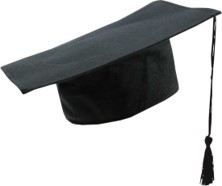 Frontaal lesgeven H3aDatum Tip 1Datum Tip 2Datum en reden Tijdrovende opdrachtStephanieAnassKaanJohnnyGerritJulianCécileXanderJesseBoJurneyBilalChristianTesselDannyRoosmarijnSvenYoussefMatsIrfaanZakariaBerkSamiArbelaIllyaBorisIskanderJelle